COMUNICADO DE BANCA DE TCC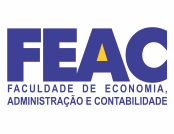 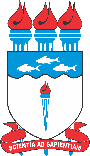 Aluno (a):Matrícula: 
Turno:Aluno (a):Matrícula: 
Turno:Título do TCC:Título do TCC:Data e Horário da Defesa:Local:Data e Horário da Defesa:Local:Resumo:

Palavras-chave:Resumo:

Palavras-chave:                     Banca Examinadora:
Orientador (a): Coorientador (a): (se tiver)1º Examinador – Professor (a):
2º Examinador – Professor (a):Assinatura Orientador (a)

